          SELLER INTAKE SHEET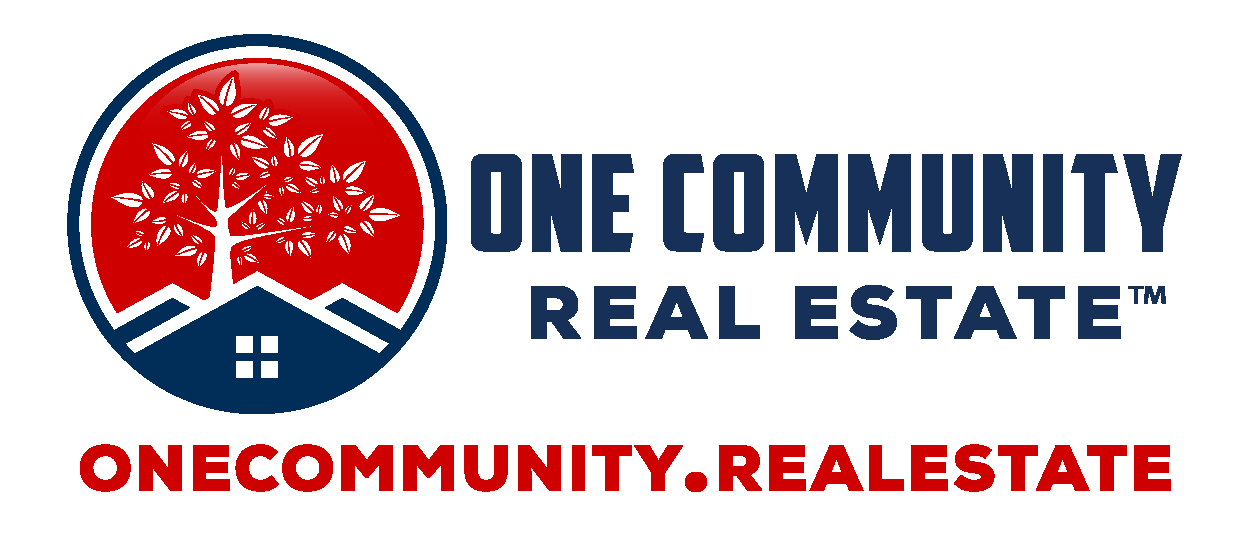 Date:__________________ Lead Generator:	Assigned to:	 Status:   A     B    C         Diamond:  Y /  N  Upgrd if neededReferral Fee?  Y  /  N     To Whom?: __________________________ %: __________ Phone: 	 Prospect: _____________________________________ Decision Maker #2:	Address:	City: ______________________________________________________________ State: _______ Zip: 	How do you prefer to be contacted?:  Call  /  Text  /  Email   Preferred number to text to:	Home Phone: _______________________________________ Work:	Cell Phone: ____________________________________ Decision Maker #2 Cell:	Email (What email do you check?) :	Is the property address the same as your mailing address?  Y  /  NIf NO,	How long have you owned your home? _____________ Why are you selling?	Moving to? ___________________________________ When do you need to be there?	Need Agent?  Y  /  N     Provided contact info for:	# Bedrooms: ____________ # Baths: ____________ Age: ____________ Style:	Subdivision: _____________________________________________ Garage?  Y  /  N :	Square feet: ________________ Lot size: ________________ Septic:  Y  /  N  obtained:	Special features:	Updates last few years?  Y  /  N     If YES, what?	Rate your house 1-10 _____________ What would be an acceptable selling price to you?	What do you owe?   (1st) _____________________ (2nd) _____________________ How did you hear about us?	What are three things you are looking for in a Realtor®?1) ______________________________ 2) ______________________________ 3)	Have you or are you going to talk with any other agents?  Y  /  N     When can you come to the office to meet with the team?	ALTOS: _________ LISTING LEADS: _________ KVCORE: _________ NARRPR: _________ USDA:	Post visit: Phone call ____________ Personal Note ____________ 2 week check up calendared	APPT: __________________ HANDBOOK EMAIL: ________ DOCUSIGN: ________ RPD/PLQ:	